Logan Park General MeetingWednesday July 17th, 20197pm @ Logan Park Community CenterMeeting MinutesThe Meeting was called to order by Larry at 7:07 and thanked all for attending and expressed the desire to utilize the meeting to continue to build a healthy community.Introductions and Vote on June general meeting minutes - PaulaPat seconded.Motion passed unanimously.
Kellie Kish, Mpls Organics and RecyclingChanges in recycling: No black plastic or #6 plastics. Acceptable level of plastics has been reduced due to changes in the world wide market.Less costly to collect recyclables than trash.Minneapolis and St Paul have been working on a campaign called recycle smart.Any food and beverage container, bathroom containers and paper that does not come with food.Anything which less than two inches which isn’t glass ends up in glass.Tammy Mclemore, Biking NortheastOur Streets is working to get people of color and who those of socio/ economic disparitiesHave been holding adult bike clinicsPlease visit our web site: bikingne.orgQ: How do you address anger people have toward cylcists and cyclists who have anger toward motor vehicles.A: Promoting dialogue. The Mn Bicycle alliance has education programsQ: Is there a place to donate children’s bike.A: Free bikes for kids will take bikes.Priority Planning Updates - JeffHave some project leaders and are moving forward.Will be doing a chalk version of the street painting in chalk at Open Streets on 8/4Announcements:Need volunteers for Open Streets.Ice Cream SocialIndeed fundraiser 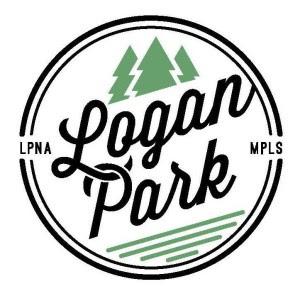 